День Семьи, Любви и Верности. История праздника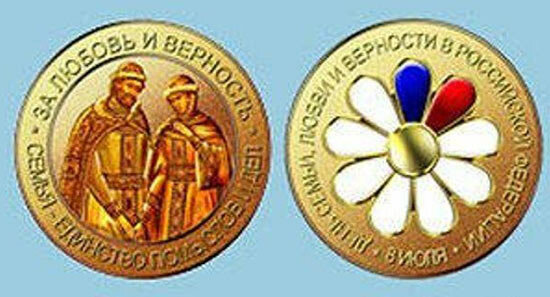 Традиция праздновать 8 июля День семьи, любви и верности появилась у нас не так давно. Поэтому, думаю, не лишним будет рассказать вам историю этого праздника.Идея праздновать в России день семейных ценностей возникла в городе Муроме Владимирской области. В этом городе в храме Святой Троицы Свято-Троицкого монастыря покоятся мощи святых супругов Петра и Февронии, которые считаются покровителями христианского брака.Петр и Феврония являются образцами семейной любви и верности. Они жили долго и счастливо в горе и в радости, в богатстве и в бедности, в болезни и в здравии, и умерли в один день и час 8 июля (25 июня по старому стилю) 1228 года.И вот в 90-х годах прошлого века в Муроме решили объединить празднование дня города с Днем Петра и Февронии.А в 2002 г. жители Мурома выступили с предложением празднования Дня Петра и Февронии не только в их городе, но и по всей России.Праздник этот решено было назвать Днем семьи, любви и верности. Инициативу эту поддержали и многие общественные организации, и Русская Православная церковь, и все религиозные организации России. Оргкомитет празднования возглавила Президент Фонда социально-культурных инициатив Светлана Владимировна Медведева.Так с 2008 г. День семьи, любви и верности стал всероссийским праздником. Депутаты Государственной Думы официально учредили этот праздник и решено было его отмечать ежегодно 8 июля.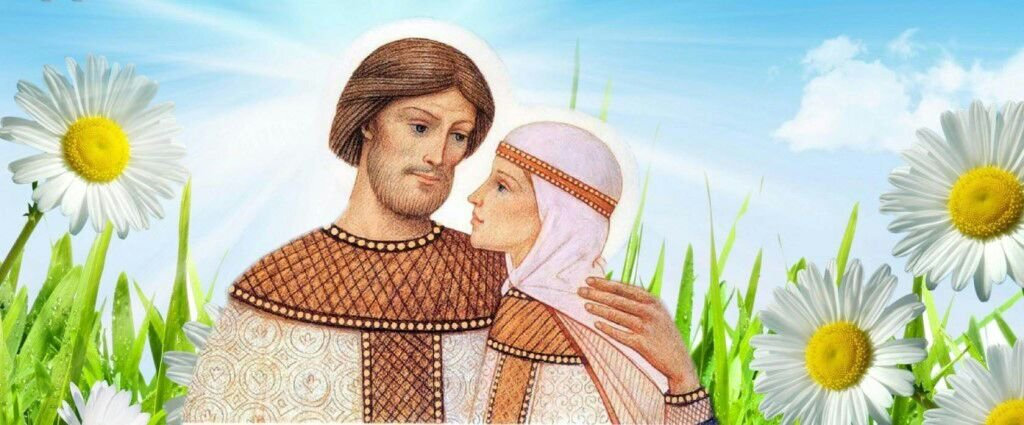 А символом Дня семьи, любви и верности стала ромашка.Почему выбор пал именно на нее?  Во-первых, этот полевой цветок наиболее распространён в это время года в России и является ее ярким олицетворением (разве можно представить Россию без ромашковых полей?), а во-вторых, она  является символом мечты о любви и верности (не зря, издавна распространено гадание на ромашке "любит - не любит").С каждым годом День семьи, любви и верности становится все популярнее. Растет число населенных пунктов, где широко отмечается этот праздник, причем везде он отмечается по-своему.Оргкомитет праздника учредил медаль "За любовь и верность", которая вручается заслуженным супружеским парам, прожившим в браке не менее 25 лет, подающим пример крепости семейных устоев и воспитавшим детей достойными членами общества.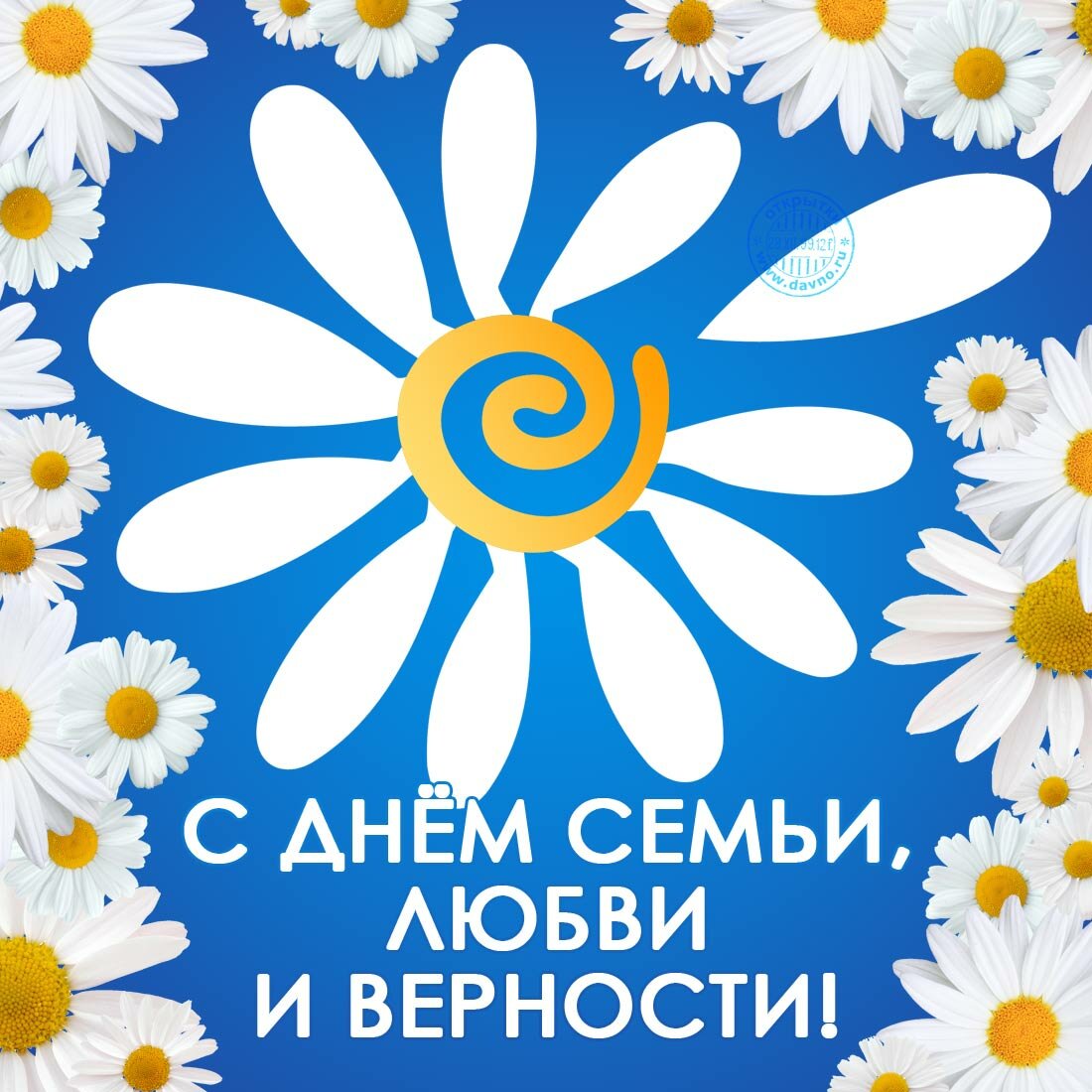 История Петра и ФевронииИстория эта берет начало во времена, когда в Муроме княжил Павел, старший брат Петра. Но случилась в семье Павла беда - по наваждению дьявола стал летать к супруге Павла змей. Об этом она рассказала своему мужу. А Павел велел ей выведать у змея тайну его смерти. Выяснила она, что гибель злодею "суждена от Петрова плеча и Агрикова меча". Узнав об этом, Петр решил убить насильника. Он раздобыл Агриков меч, выследил змея и поразил его. Но змей обрызгал Петра своей ядовитой кровью, и от этого все тело Петра покрылось язвами и струпьями.Никто не знал, как вылечить Петра от тяжелой болезни. А сам Петр, смиренно перенося мучения, во всем положился на Бога.И вот на Рязанской земле нашлась простая крестьянская девушка Феврония, имевшая дар исцеления. И сказала она слуге Петра, что если князь будет чистосердечен и смиренен в словах своих, то будет он здоров. И велела привести князя к ней.Петр обещал тому, кто его вылечит, большую награду. Однако Феврония от награды отказалась, но поставила условие: "если я не стану супругой ему, то не подобает мне лечить его".На словах Петр пообещал жениться, а на деле слукавил. Княжеская гордость не позволяла ему жениться на простой девушке.Феврония разгадала лукавство и гордость Петра. Она велела ему вымыться в бане и смазать все струпья на теле, кроме одного. Мудрая девушка знала, что болезни даются за грехи и через телесные недуги должна лечиться душа. Для излечения Петр должен был перебороть свою гордыню.Петр практически вылечился (остался лишь один струп), и обещания своего не выполнил.Но вскоре от этого струпа вся болезнь снова вернулась, а Петр вынужден был опять обратиться к Февронии. На этот раз он уже сдержал свое слово и вернулся здоровый с женой в Муром.Когда Павел умер, править в Муроме стал Петр. Но бояре, и особенно их жены, невзлюбили Февронию, не желая, чтобы обычная крестьянка правила ими. Предложили бояре Февронии уйти из города, взяв с собой все, что ей угодно. Но Февронии нужен был только ее муж. А Петр, узнав о том, что его хотят разлучить с любимой женой, отказался от власти, и ушел вместе с ней в изгнание.Супруги сели в лодку и поплыли по Оке. Жили они как простые люди, но были счастливы от того, что были вместе.А тем временем в Муроме началась смута. Многие бояре претендовали на престол. Пролилась кровь и начались убийства. Во имя мира и спокойствия бояре послали послов просить Петра вернуться.Петр с Февронией вернулись в Муром и правили там долго и счастливо, а Феврония смогла заслужить любовь горожан.Когда пришла старость, супруги приняли монашество в разных монастырях, и молили бога, чтобы он разрешил им умереть в один день. А еще они завещали похоронить себя в заранее приготовленном гробу с тонкой перегородкой посередине.Петр и Феврония умерли в один день и час каждый в своей келье. Но люди посчитали неправильным хоронить монахов в одном гробу и разнесли их тела по разным храмам. Однако на утро их тела чудесным образом оказались в одном гробу. Так и пришлось похоронить их вместе.В 1547 году Петра и Февронию канонизировали на церковном соборе. С тех пор святые супруги и почитаются как покровители семейных уз, а теперь День святых Петра и Февронии, отмечаемый 8 июля, стал еще и светским праздником.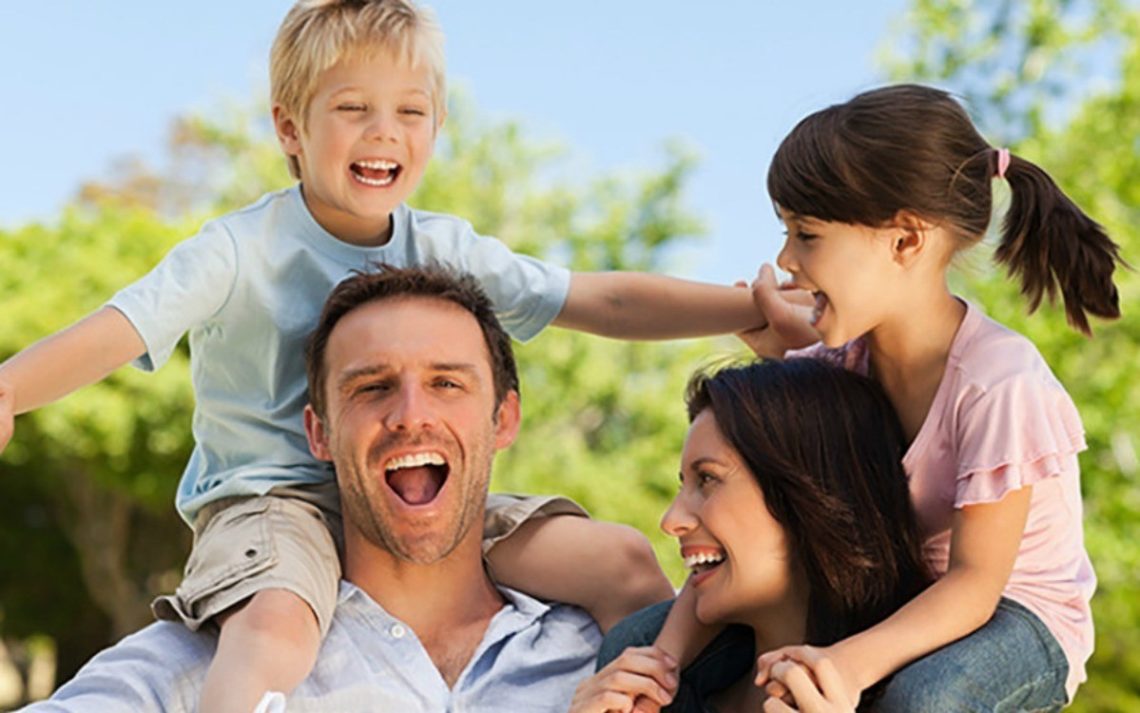 Русские традиции на РусиЕсли русские традиции добра и любви — необходимые каждой семье, поколению — наши отцы, в определенных обстоятельствах, забудут, то мы — сыновья и внуки — их вспомним. Именно семейные традиции будут всегда главным условием неразрывной связи прошлого, настоящего и светлого будущего.Обычаи народа, семейные традиции. Что это?Нужны ли они нам и нашим семьям?Давая серьезное определение слову традиция, мы говорим о совокупности связи времен между поколениями путем передачи многовекового опыта … и так далее.Скучновато. Согласитесь?Такие определения и формулировки больше подходят для научных работ, различных исследований, толковых словарей. Но без подобных исследований и научного подхода к изучению семьи, семейных ценностей и традиций — далеко «не уедешь».Семейные традиции и обычаи приходят к нам от дедов и отцов.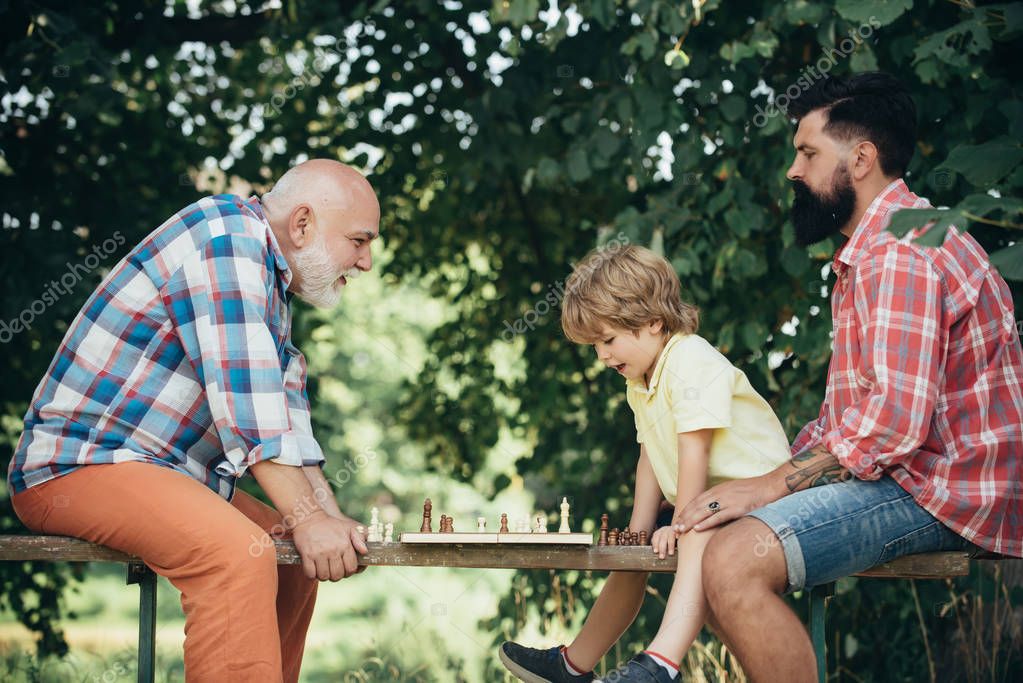 Говоря простым языком, мы понимаем, что появлению традиций в обществе, и традиций семейных — способствует простая передача знаний. Огромный опыт наших предков показывает — что плохо, а что хорошо.Благодаря информации поколений, мы знаем как устроить свой быт — и сами, порой, вносим улучшения в семейные традиции. Мы помним о грехе и чтим память ушедших. Мы радуемся рождению новой жизни и учим радоваться этому младших.Так создается крепкая семья, а следовательно и крепкое общество. Уважение и почтение становятся не просто словами, а определенным ритуалом, стержнем поведения человека. Любовь к родине и своей семье в сознании людей обретают смысл церемонии, то есть традиции.Если традиции каждой семьи, а значит и традиции общества в целом, стоят в сознании народа выше их законов, то эту нацию ждет прекрасное, достойное будущее.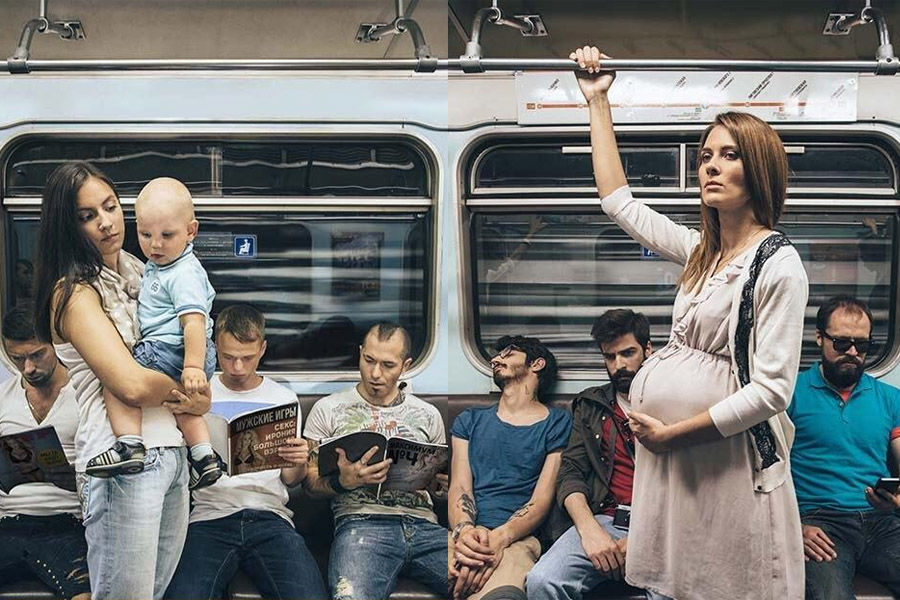 Взгляды и рассуждения о семейных традициях простых людей и известных личностей В своем словаре, Даль дает определение традиции как информации, переходящей устно от одного поколения в другое, что уже принято в народе испокон веков!Кроссвордисты говорят, что семейными традициями являются обычаи, передающиеся из поколения в поколение (как у Даля). Также они выставляют традиции в образе общенародной привычки.Большинство, так называемых, семейных активистов определяют традицию как уже давно установившийся бытовой порядок, который нравится большинству. Уважение к определенным традициям — это главное условие их сохранения в семье.Виктор Кротов — детский писатель — дал определение традиции как части прошлого, которой мы помогаем перебраться в будущее.Традиция истинная, не та, которую мы где-то услышали, узнали о ней от «учителя», а та, которая прошла через наше сердце. И ярким примером такой традиции стало ежегодное шествие бессмертного полка по всей России.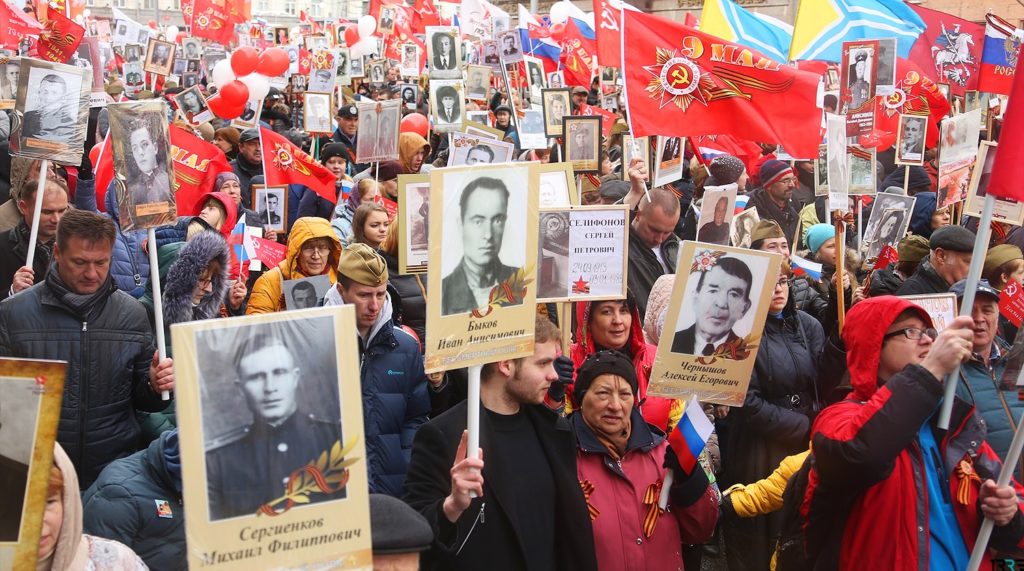 Традиция традиции рознь!О каких традициях мы говорим? Как определить истинную семейную традицию, которая будет работать во благо, процветание семьи и общности, которой она принадлежит?Откроем три основных признака жизнеутверждающей традиции, истинной традиции человеколюбия, стоящей на принципах добра и справедливости:—Традиция должна быть общенародной, то есть принятой большинством нации и исходить от народа, а не «спущенная сверху» от власть имущих, в угоду им.—Истинная традиция должна быть направлена на созидание добра, уважения личности, справедливости. Если определенный обычай или ритуал направлен на ухудшение отношений в семье и обществе, то это не традиция. Либо это ограничение личности, либо это поощрение чего-то преступного, негативного (к примеру обычаи по уничтожению больных и слабых детей или тот же каннибализм)—Традиция должна быть актуальной именно в это время и сейчас. Нет прока от устаревших и никому не нужных обычаев. Традиция не должна мешать прогрессу. В этом случае, как писал Салтыков-Щедрин, традиция становится невежеством.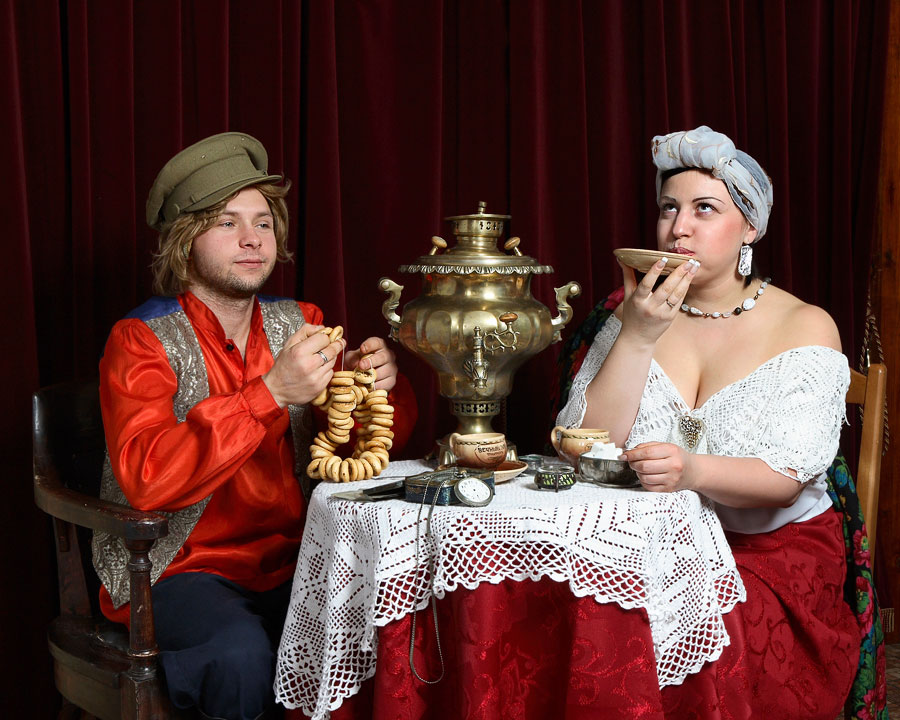 Для более легкого восприятия смысла семейных традиций мы условно разделим их на два типа.Традиции, касающиеся общих норм поведения в обществе:
уважение к старшему поколению, помощь младшему поколению,
любовь к Родине,
рождение и воспитание своих детей,
образование и саморазвитие,
традиции гостеприимства,
понимание семьи как основы данного общества.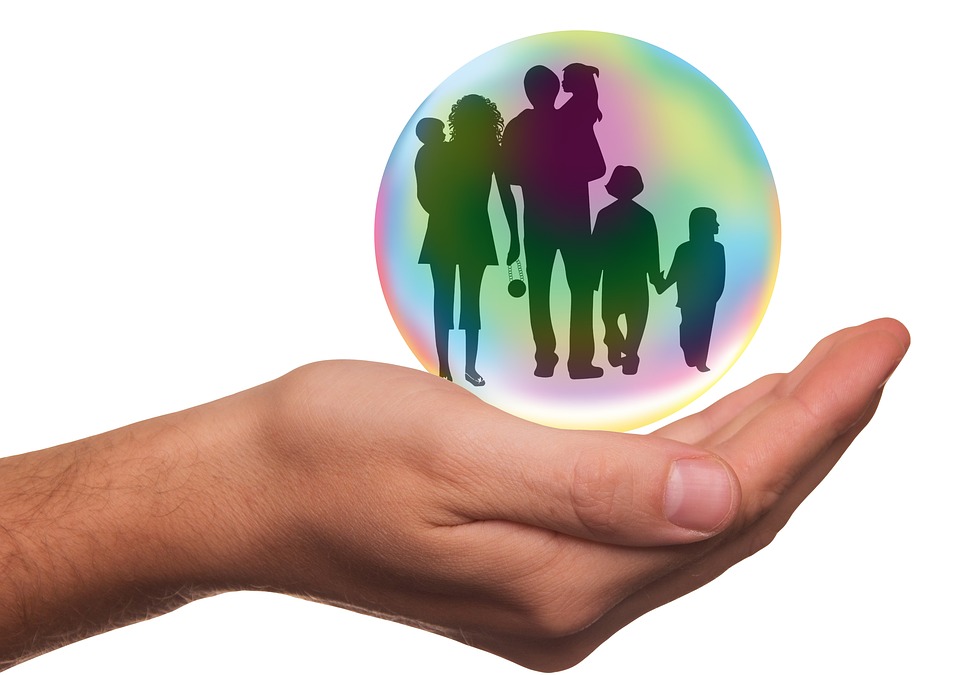 Традиции, касающиеся отношений в одной семье
совместная встреча праздников,
ежедневный семейный ужин (обед),
культурные походы,
семейные советы,
чтение книг всей семьей,
семейное хобби,
изучение и сохранение семейных реликвий, родословной (генеалогическое древо)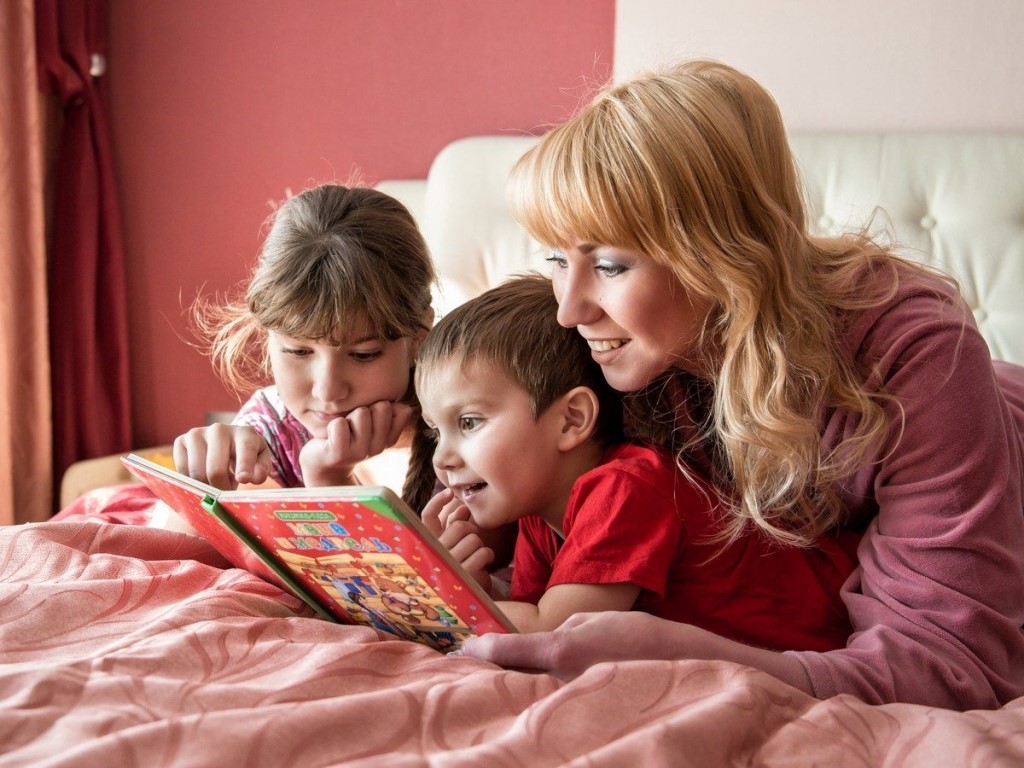 У данных традиций, не удивляйтесь, нет конца. Именно внутренние семейные обычаи, ритуалы, вы можете придумать и реализовать сами.В чем же смысл семейных традиций?Представьте себе, что у народа, у нации мы отнимем культуру, сотрем ее историю. Значит, по сути, мы уничтожим ее традицию. Правильно? Да.Но отказавшись от истории своего народа, мы невольно заставляем молодое поколение изучать культуру и историю других народов. Например, какого-то арабского государства или той же Америки. Согласитесь – это неправильно.То есть, мы не говорим о запрете на изучение истории других стран, а даже наоборот! (Знание мировой истории, истории других государств расширяет наш кругозор). Но мы, говорим об утрате своей национальности, национальной гордости и, следовательно, об утрате любви к Родине, к семье, своему родному Языку! Так что в любом обществе существование семейных традиций имеет колоссальное значение.Ритуал — разновидность семейной традицииА вы знаете, что именно соблюдение простых незначительных ритуалов в семье ведет к укреплению семейных традиций. Ритуала придерживаются ежедневно – от пожеланий удачи на работе и в школе, до простой гигиены.Если в семье нет добрых отношений — элементарных пожеланий доброго дня или спокойной ночи перед сном, совместного вечернего общения за чашкой чая или семейного завтрака — то появляются проблемы.Отсутствие ежедневного общения, эмоционального контакта между родными людьми, приводит часто к распаду семьи.Вся семья вместе, так и душа на месте!Семейные традиции на РусиСтремясь к полной и безоговорочной независимости, молодые пары желают иметь отдельное жилье и жить подальше от родителей. Почему? Конечно, это веяние времени. Чуть ниже мы раскроем несколько причин этого. А сейчас, маленько окунемся в историю Руси и рассмотрим несколько интересных — и порой удивительных — древнерусских семейных традиций.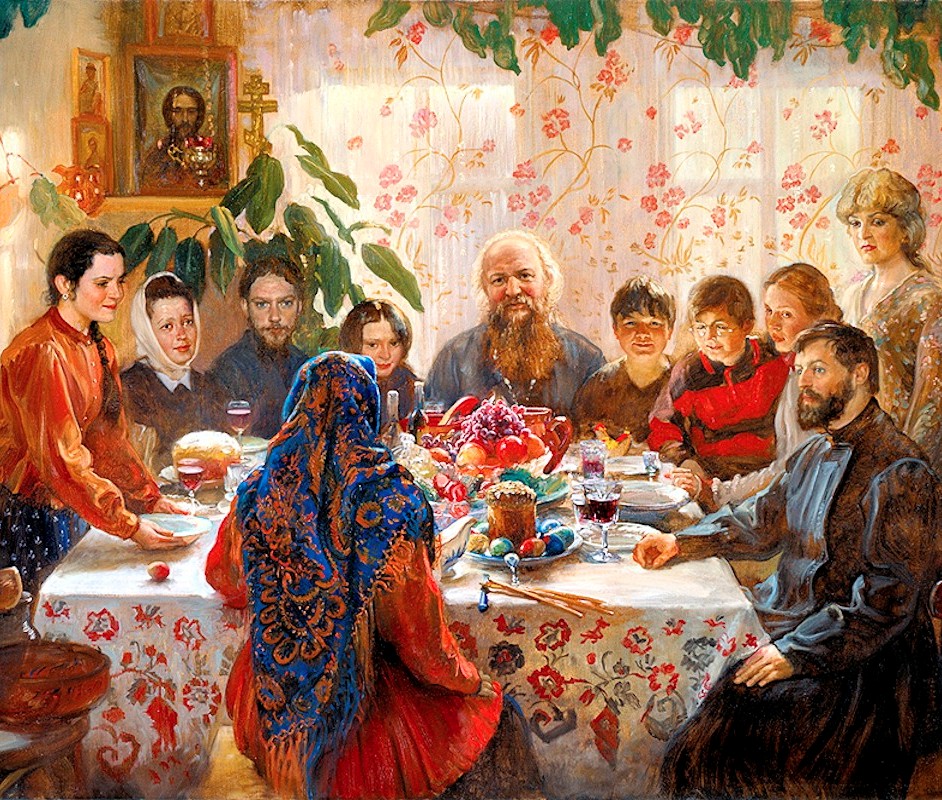 На Руси несколько семей жили под одной крышей. Как понять – несколько семей? Все просто: дети выросли, поженились и остались жить под одной крышей с родителями, ведя, при этом, совместное хозяйство.И так:♦ Всеобщим почтением пользовалась такая семья во всей округе, в районе. Слова «родной дом» воспринимались очень серьезно и шли наравне с понятиями «совесть», «родина», «мать и отец».Обиженным богом и бобылем называли человека, не имеющего семьи.♦ Самое интересное: простая ругань в доме, а также зависть – считались большим грехом.♦ Важные дела решались на семейных советах, где были даже малые дети. Они начинали подражать взрослым. Учились послушанию.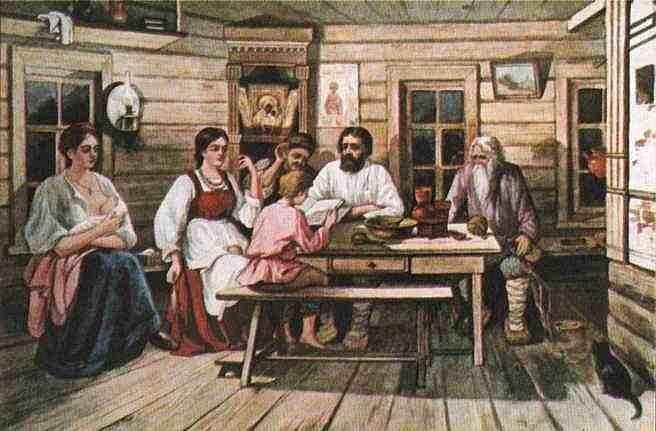 ♦ Очень трепетно относились на Руси к рождению детей. Начиналось все еще с ожидания рождения. Будущая роженица пряталась от всех. Боялась взгляда недоброго человека. Семья ее защищала и помогала во всем. Все боялись «сглаза», так как вера в порчу была сильной.♦  В честь рождения дитя — отец сажал дерево. Сильная семейная традиция. И что интересно: липу или березу. Дерево и человек «опекали» друг друга.♦ В моде были полные невесты, так как раньше верили, что такой женщине легче рожать и ребенок должен родиться здоровым. Худая невеста вызывала у всех подозрение на ее плохое здоровье.♦ Если женщина хотела выйти в свет, то должна была получить одобрение мужа.♦ Мужчина, перед гостями, обязательно должен был хвастаться своей красавицей женой.♦ Строго наказывалось обществом и мужем прелюбодеяние жены – кнут и монастырь.Далее касаемся древнерусских традиций в отношении праздников. Основными были – крестины, праздник Ивана Купалы, масленица, пасха, новый год и Рождество Христово.Правила и церемонии дошли до нас в неизменном виде, но все же были и некоторые особенности в их проведении:♦ На крестинах все также было – святая вода, крестик на шею – защита от нечистой силы.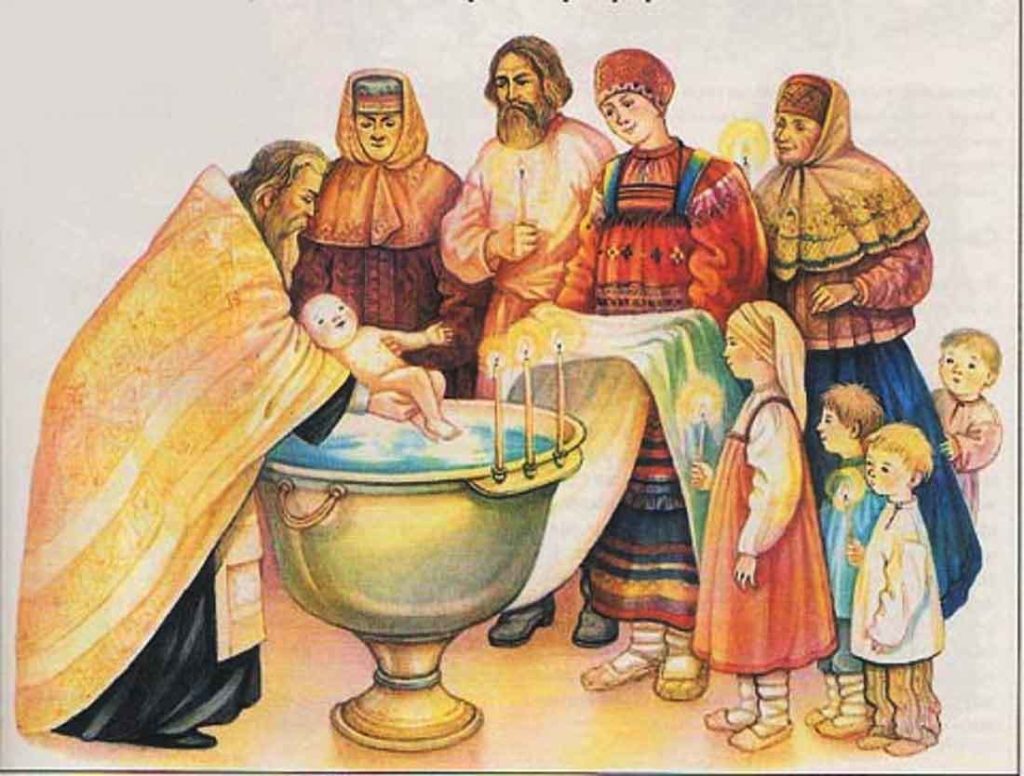 ♦ Праздник Иван Купала (это бог плодородия). Он приходился на 24 июня. Праздновали летнее солнцестояние. Люди пели песни и прыгали через костер.♦ Вот на масленицу, оказывается, раньше поминали умерших. На поминках кушали блины – поминали и сжигали чучело – то есть хоронили. Ну, сначала конечно хоронили, а затем поминали. Теперь же масленица стала днем проводов зимы. И сейчас масленица – это народные гулянья и ярмарки.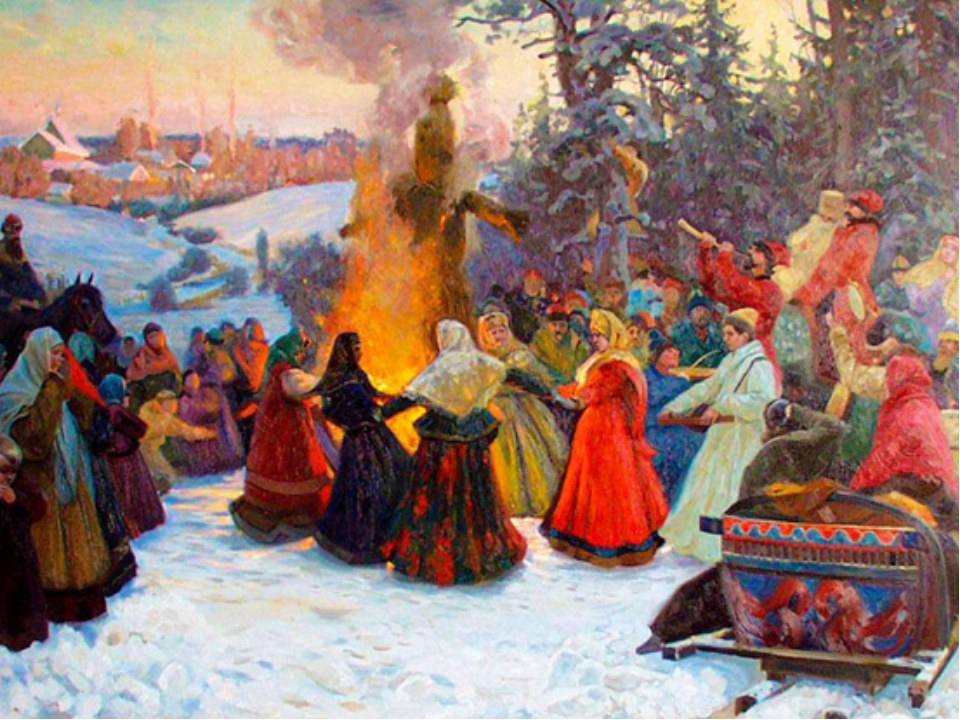 ♦ Пасха всегда считалась днем прощения и равенства. Каплями крови Иисуса Христа были пасхальные яйца. При встрече в этот день говорят: «Христос воскресе» и в ответ слышат: «во истину воскресе» и, конечно, обмен вареными, крашеными яйцами, различными угощениями.♦ Рождество Христово – это 7 января. День перед Рождеством – Сочельник (это рождественское блюдо). Затем, после рождества, идут 12 дней святки.♦ По свадебной традиции с тех пор мало что изменилось. По порядку – сватовство, приданое, девичник, выкуп, благословение родительское и застолье.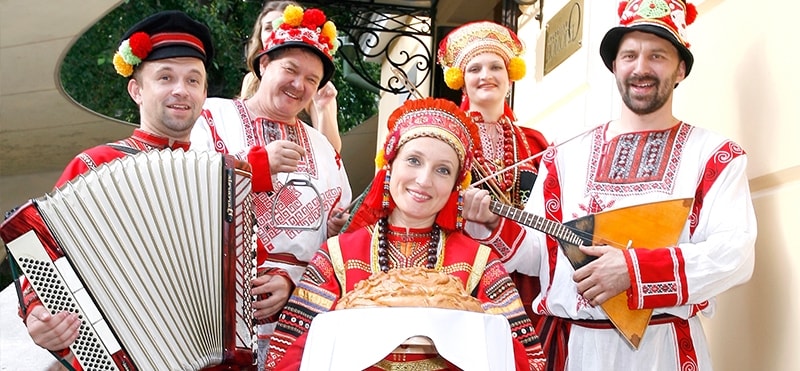 О современных семейных ценностях и традициях в России.Россия — многонациональная страна и гордится этим. Русский народ всегда чтил и чтит память своих предков. Для русского человека семья и Родина всегда остаются главной ценностью.Правда, последние два десятилетия, именно русские стали утрачивать свои  семейные традиции — в том смысле, что русские начали терять свою самобытность.Стали забываться русские обычаи и русские забавы.И здесь есть две причины, которые способствуют этому:первое — резкое разделение общества на богатых и бедных,второе — сильная глобализация обществаКакие проявления глобализации мы видим сегодня в нашем обществе? :♦ появление большого количества иностранных слов в русском языке;♦ внесение в сознание россиян «забугорных» праздников и традиций;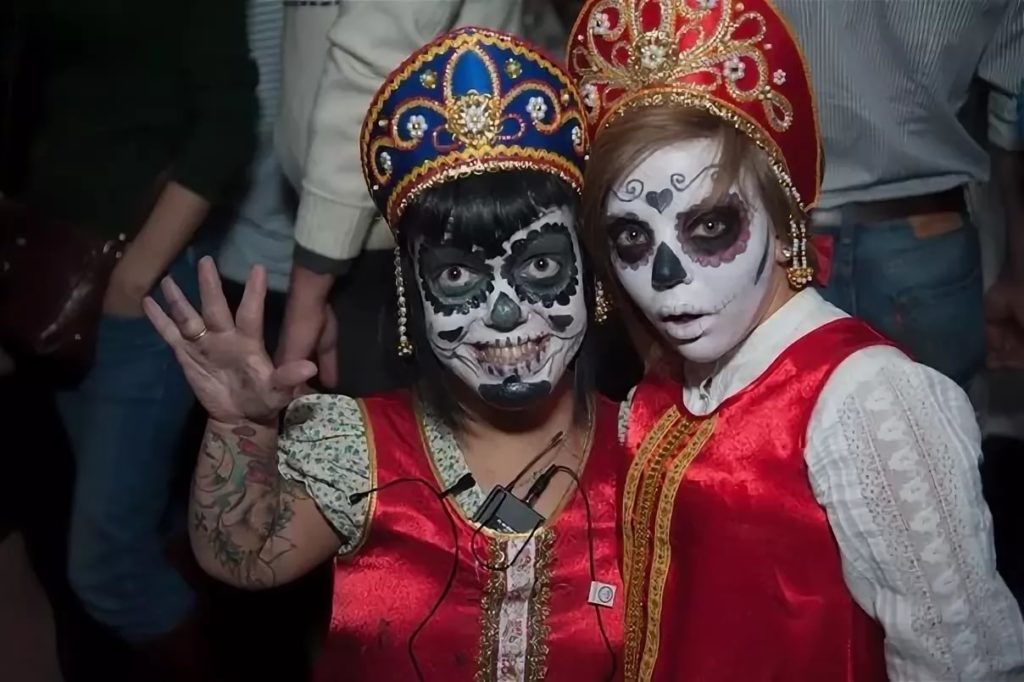 ♦ заваливание прилавков магазинов дешевым товаром с тематикой иностранных привычек и обычаев;♦ стирание границ между национальностями. Идет смешение рас, языков;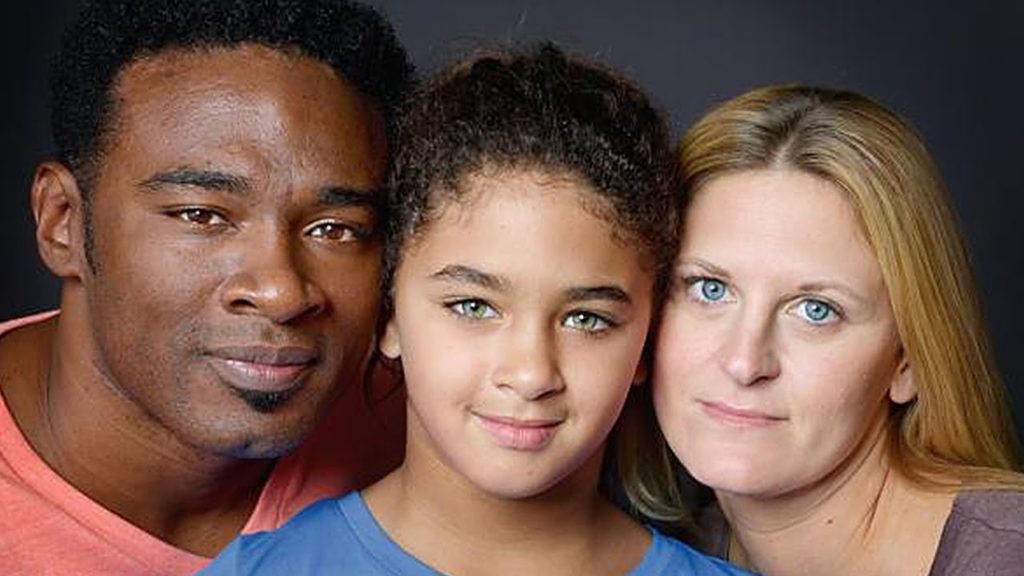 ♦ большая миграция населения по всему земному шару;♦ общение и примирение религий между собой;♦ устаревание некоторых традиций в современном мире (кстати, устаревание — это свойство традиций)Традиции России, русские традиции всегда будут с намиВремя диктует свои правила и от этого никуда не уйти. Да и надо ли уходить, если это наш осознанный выбор? … Веление времени.Не вешаем носа! Сегодня мы возвращаем русские традиции и обычаи народа в общество, в русскую семью. Мы исполняем русские песни и читаем произведения русских писателей и поэтов.Мы начинаем знакомиться и вспоминать своё, русское, благодаря культурным фондам, различным творческим коллективам, музеям, документальным и историческим кинофильмам.Молодежь стала активнее тянуться к русскому фольклору и им небезразличны традиции  дедушек и бабушек. Все встает на «круги своя». Это приятно успокаивает душу.Отношение к семейным традициям россиян в цифрах:35% ответили, что их дети знают генеалогическое древо семьи, 49% пояснили, что частично знают. Это уже вина наша с вами, господа взрослые читатели. Будем стараться.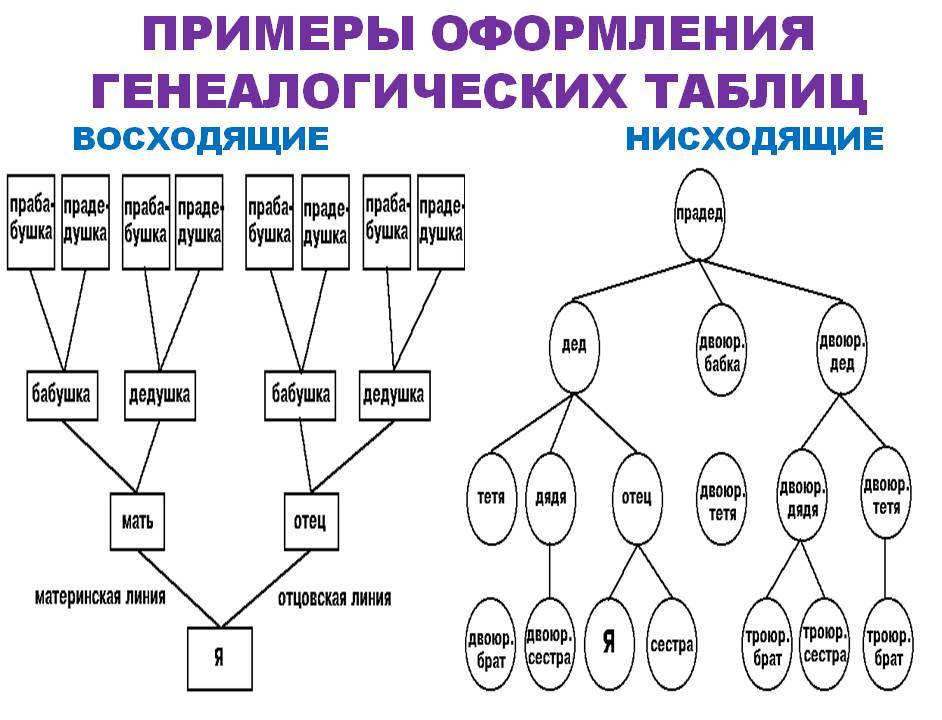 По анкетам лидирует традиция празднования дня рождения членов семьи — 100%. Более 80% семей посещают театры, кино и музеи. Вместе отмечают Новый год, 8 марта и 9 мая — 84% семей.Более 50% — проводят совместные воскресные обеды и ужины.В семейных советах участвуют 35%, имеют семейные фотоальбомы и оформляют их — 21%, в религиозных обрядах участвуют — 13%.Около 30% — сами создали свои семейные традиции и у 20% традиции переходят из поколения в поколение. Основу составляют традиции в семьях, которые закреплены обществом. Их более 80%.Если говорить о родословной, то 14% знают отлично древо своей семьи до четвертого колена. Около 60% знают древо, но не очень хорошо. И 27% — не знают своей родословной.Еще немного о семейных традициях. Русские традиции в пословицахКо всему вышесказанному, хочется добавить несколько слов об отношении к семейным традициям.Уважаемые читатели, самое главное, чтобы традиции в семье были! А далее — ваши предпочтения, душевные порывы и желание — быть одной дружной и веселой семьей.Допустим — общая трапеза. Без разницы, есть ли повод или нет его, готовите ли вы какие-то супер тефтельки или огромные манты, отмечаете ли вы какой-то семейный праздник или справляете день рождения африканского слоненка — главное единомыслие, позитивное общение, любовь и доброта.Обнимайте чаще друг друга по поводу и без него. Целуйтесь при расставании и встречах, машите друг другу рукой и посылайте воздушные приветствия.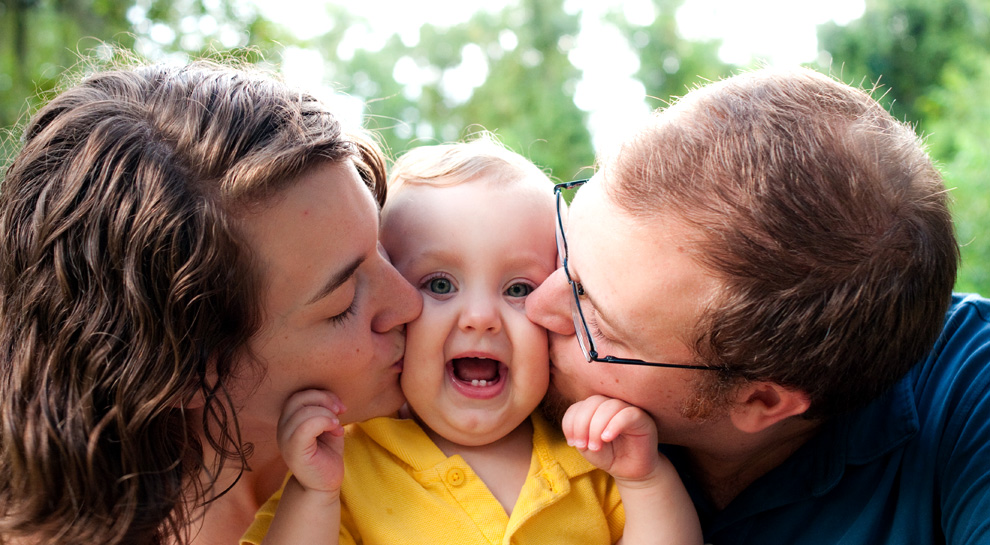 Обязательно проявляйте искреннюю и постоянную заботу о своих бабушках и дедушках. Помните, когда-то и вы станете такими же! Пусть в этом возрасте вам вернется столько и даже больше добра, чем вы отдавали его своей семье.Не забывайте о старом поколении. Истинная правда в пословицах: «семья на стариках держится» и «если в семье старец — значит в семье есть драгоценность»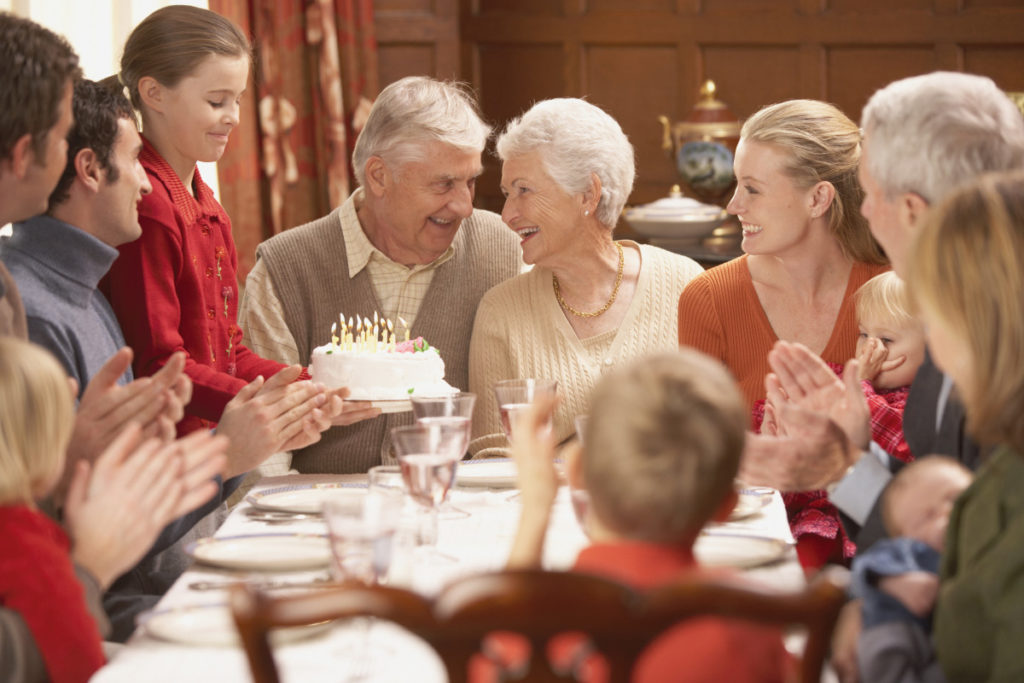 Семейные традиции! … Они должны быть и появляться не по свистку. Семейное счастье складывается естественно. Такими же естественными должны быть и традиции в семье.Разве можно желать добра и целовать друг друга, провожая на работу, только из-за приличия соблюсти ритуал? Нет, конечно! Традиции либо есть, либо их нет. Это то, что с вами сотворили родители, школа. Это ваш образ жизни.Помните о предках, о родителях. «Кто родителей почитает, тот во век не погибает», «родителей чти, не собьешься с истинного пути».Помните о главной дружбе в жизни — дружбе со своей семьей:«дружная семья не знает печали»;
«русский человек без родни не живет»;
«семьей дорожить — счастливым быть»;
«семья в куче — не страшна и туча»;
«если стыдишься своей семьи, счастья не увидишь»;
«человек без братьев и сестер — одинокое дерево»Запомните пословицу: «Государство имеет законы, а семья имеет семейные правила». (изречение китайских мудрецов)♦ Ведите семейный дневник и по очереди записывайте в него важные новости и смешные семейные курьезы.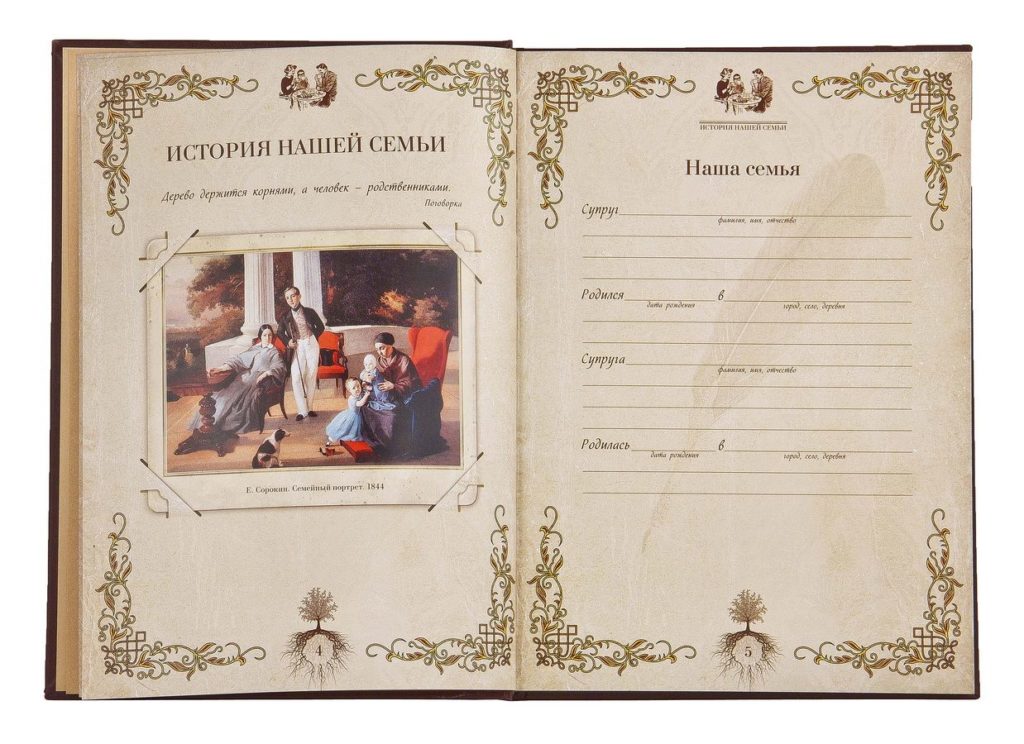 ♦ Собирайте и ведите семейный фотоальбом с самыми нелепыми и неожиданными фото. Если есть возможность — ведите видеотеку семейных праздников и торжеств.♦ Совместно участвуйте в установке и украшении новогодней елки, со всеми вытекающими традициями в семье. Формируйте семейные ценности с помощью традиций.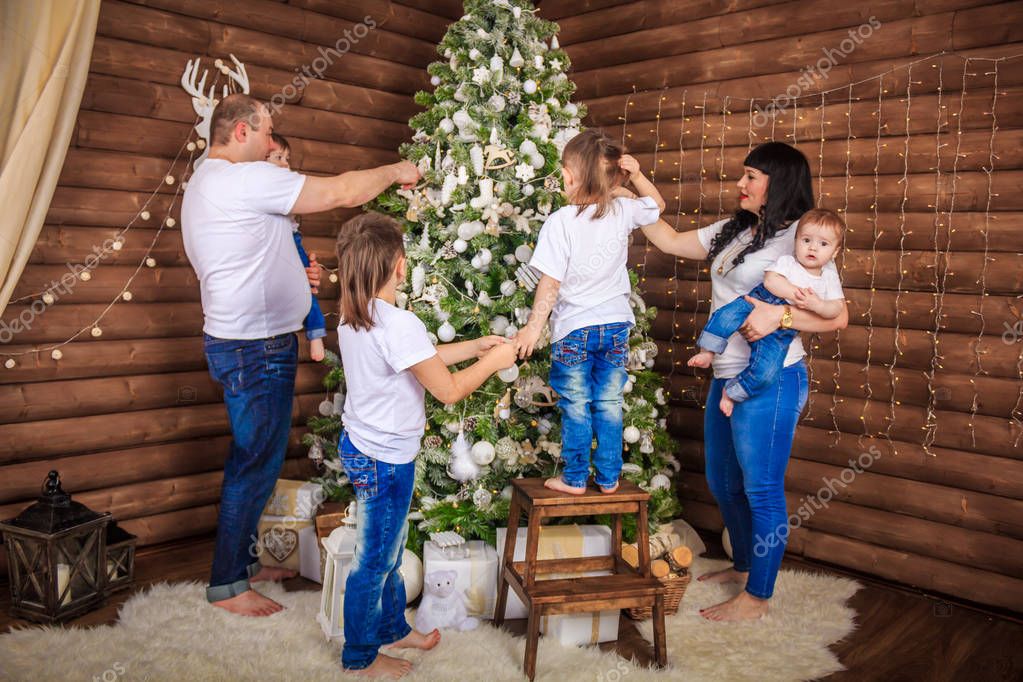 ♦ Проявляйте заботу о родных людях — особенно о стариках!И не забудьте: 8 июля — Всероссийский день семьи, любви и верности.Ох уж, эти удивительные, разные традиции народов!Китай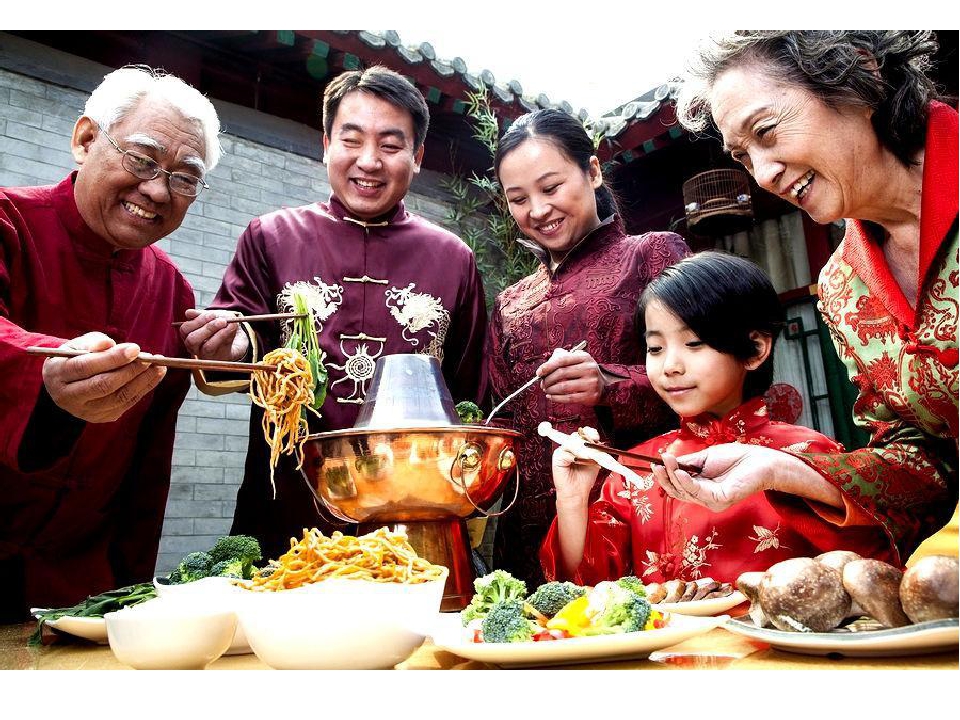 В стране восходящего солнца считают, что нельзя дарить живые цветы, так как это символ смерти — по принципу — цветы ведь скоро умрут. Зато вечными являются искусственные цветы и их можно дарить.Далее еще интереснее: отказываемся от жеста «большой палец вверх». Этот жест считается в стране неприличным.Принимать подарки с первого раза не прилично и открывать их в присутствии дарителя также не «комильфо». Китайцы любят предлагать подарки несколько раз.Если вы подарите женатому мужчине шляпу, то это будет оскорбление. Связано с выражением «зеленая шляпа», означающее измену жены.В Китае, весь последний месяц перед свадьбой, невеста проводит активно в слезах, прощаясь с вольной жизнью. Родственники активно ей в этом «горе» помогают.Вот такие традиции существуют в КНДР.Средний Восток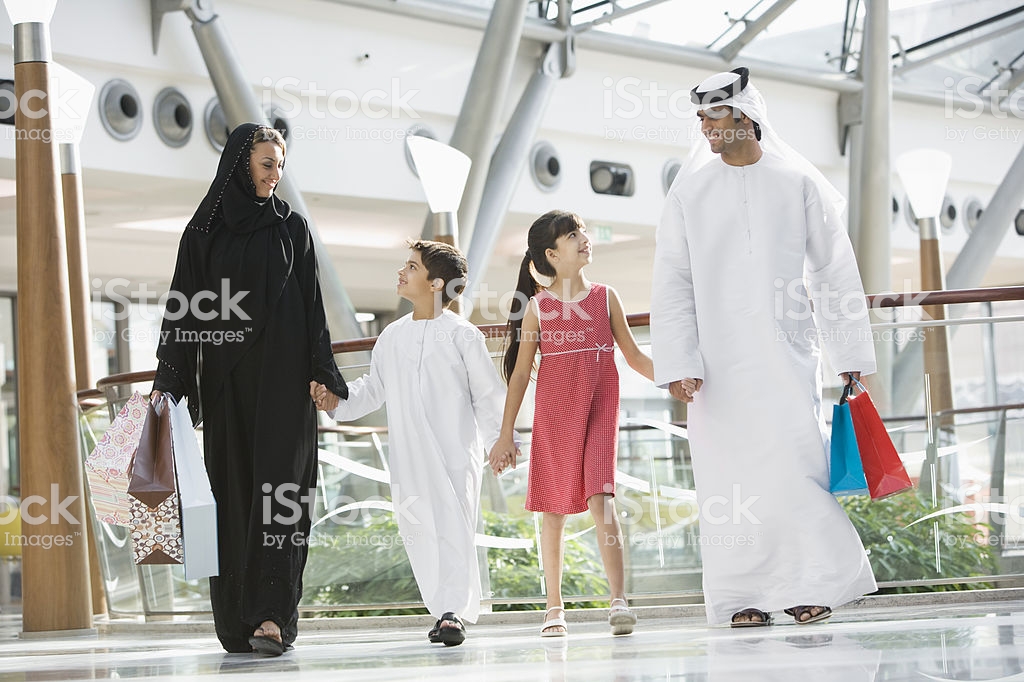 В арабских странах на первом месте стоит обычай уважительного отношения к старшим: здороваться надо с ними в первую очередь и всегда вставать, когда старшие входят в помещение.За серьезное оскорбление принимается жест большого пальца вверх.Серьезным символом дружбы между арабами считается, при ходьбе, держать друг друга за руку. Пусть это будут мужчина с мужчиной или женщина с женщиной. Здесь нет никаких намеков на гомосексуализм или романтику.Арабы любят обильное угощение и любят угощать, предлагая гостю еду по нескольку раз. Это не назойливость — это традиция.Германия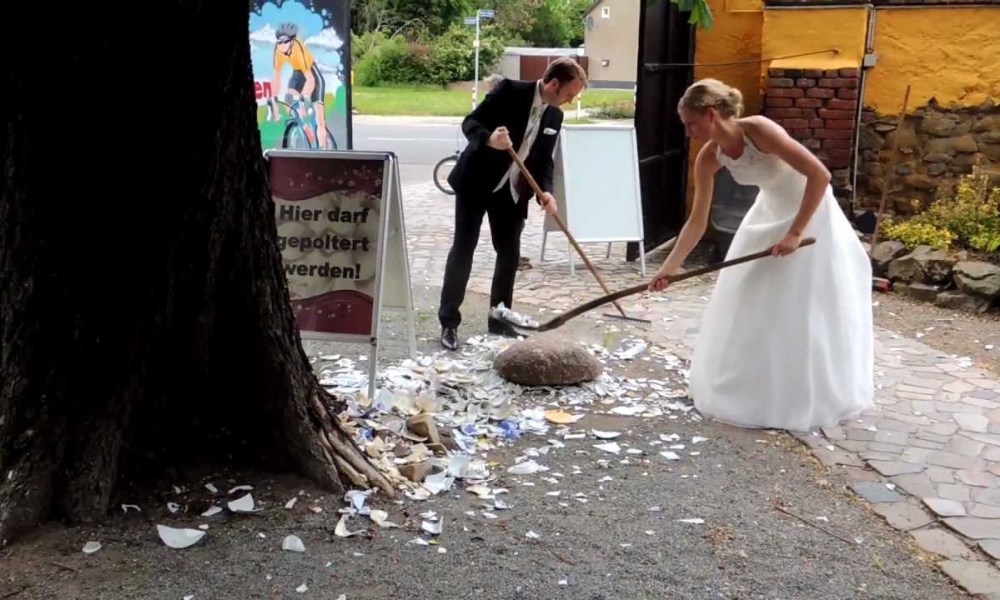 У них есть интересный обычай под названием Полтерабенд. Перед свадьбой все гости приносят посуду к молодым домой и бьют ее. После чего жених и невеста начинают уборку в доме. Это считается их первым экзаменом для совместной жизни.ЯпонияПринимая пищу палочками, ни в коем случае нельзя оставить их в чашке для риса стоя. Это японский ритуал при похоронах: палочки в таком виде оставляют рядом с умершим человеком.БразилияВ племени Сатере-мави, когда мальчик становится совершеннолетним, то он обязательно исполняет танец в перчатках при всем племени. И все бы ничего, но в перчатки перед танцем напихивают муравьев, со страшным названием «пули». Их укусы считаются одними из самых болезненных укусов насекомых в мире.ИспанияЗдесь есть странная традиция, отгонять от своих новорожденных детей дьявола и держать нечистую силу в страхе. Мужчины, переодевшись в страшные костюмы, начинают перепрыгивать через малышей, которых перед этим укладывают, всех вместе, на чем-то мягком на земле.Индия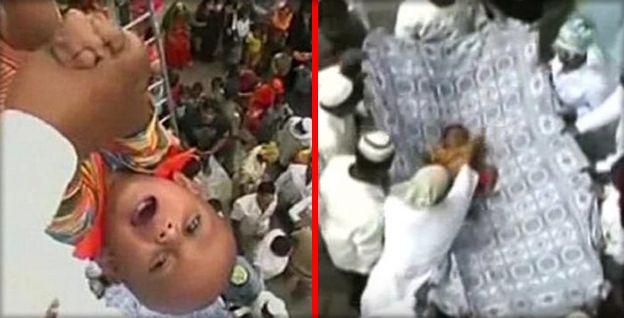 Тут, вообще, существует героическая традиция — сбрасывать детей со стены храма. Есть вера, что обычай помогает укрепить здоровье ребенка и сделает его смелым. Внизу, конечно, детей ловят на натянутую крепкую ткань, в виде батута.И еще чуть-чуть интересного вкратце:В Турции мужчина не сможет иметь себе вторую жену, пока не сделает будущей жене подарок на сумму более десяти тысяч долларов. Этим он доказывает свою состоятельность и надежность.Интересная семейная традиция существует в Кении. Молодой муж целый месяц носит женскую одежду и работает в доме как женщина.В Андалузии после свадьбы мужчина обязан прыгнуть в море со скалы. Если у жены много родственников, то и скала должна быть выше.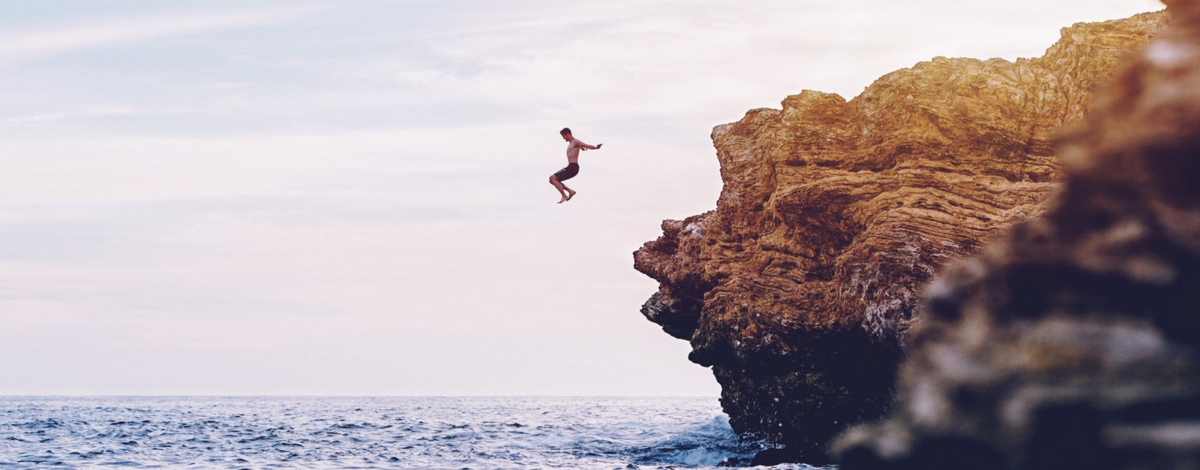 А вот в Финляндии почти все деловые, серьезные встречи проходят в сауне.Ох уж эти семейные традиции и нравы!Философ, культуролог и общественный деятель 18 века — Петр Николаевич Савицкий сказал, что сочетание силы традиций и силы творчества, делает культуру народа животворящим источником этого общества и семьи. …Всем спасибо и пусть добрые семейные традиции принесут в ваш дом счастье и душевный покой!Ждем от вас отзывов и личных, субъективных мнений. Делитесь с друзьями данной темой. Может у кого-то, именно из-за отсутствия семейных традиций, нет, этого самого, семейного счастья.